9.Hafta 45-49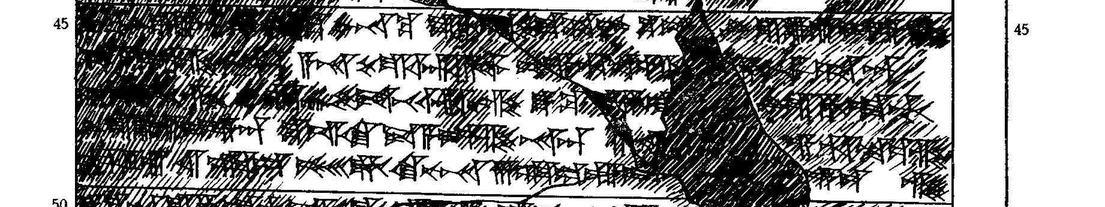 45 ták-ku LÚ.U19.LU-an LÚ-an-na-ku MUNUS-na-ku URUHa-at-tu-ša-az ku-[iš-ki] LÚ URULu-ú-i-ya-aš! 46 ta-a-i-iz-zi na-an A-NA KUR URUAr-za-u-wa pé-e-hu-te-ez-zi [iš-]ha-aš-ši-ša-an47 ga-ne-eš-zi nu É-ir-še-et-pát ar-nu-zi ták-ku URUHa-at-[(tu-ši-pát)] LÚ URUHa-at-ti48 LÚ URULu-ú-i-ya-an ku-iš-ki da-a-i-iz-zi na-an A-NA [(KUR Lu-ú-i-ya pé)]-e-hu-te-ez-zi49 ka-ru-ú XII SAG.DU pé-eš-kir ki-nu-na VI SAG.DU pa-a-i pá[(r-na-aš-še-e-a šu-wa)-a(-i)]-e-ez-zi